www.yourwebsite.com 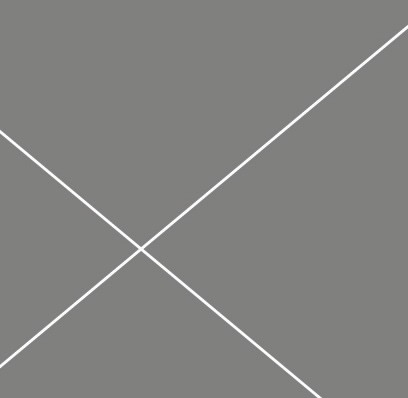 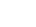 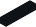 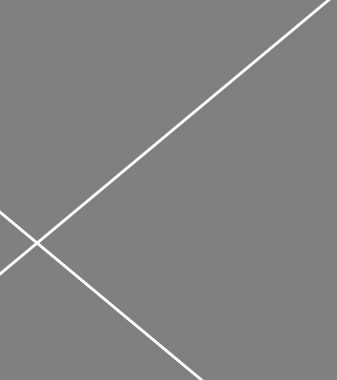 Crafting Digital Experience to help Brands Grow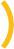 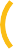 Table of Content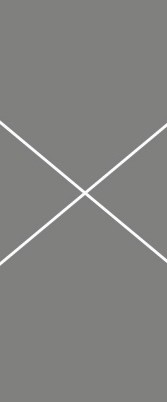 — ABOUT USWe are creative agency working for leading brands worldwide.In hac habitasse platea dictumst. Duis malesuada nunc quam, cursus dictum tortor posuere in. Ut convallis placerat imperdiet. Nam luctus justo tortor, non scelerisque tortor ultrices ut. Integer iaculis, lorem eget tristique vestibulum, erat ex faucibus nulla, vel condimentum leo arcu quis arcu.Vivamus malesuadaErat eu sem accumsan iaculis. Sed a felis ut purus cursus venenatis et sit amet dolor. Pellentesque vitae ipsum magna. Suspendisse sagittis, orci quis conse- quat pulvinar, tellus nisi cursus dolor, a pulvinar urna quam at magna. In ultricies gravida semper.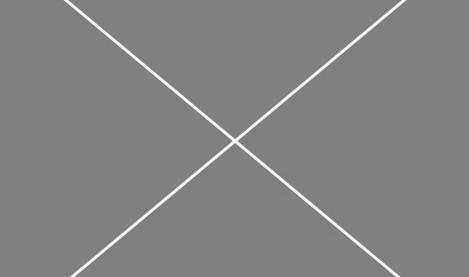 Duis rhoncus eleifend aliquetAliquam tempus, est non imperdiet elementum, enim orci posuere libero, nec tristique tortor nibh sed ipsum. Nullam id dui ornare, tempor ante vel, lacinia odio.Praesent et eros lectus. Proin at justo ultrices interdum est. Vestibulum vel finibus metus.We will bring your ideas to life!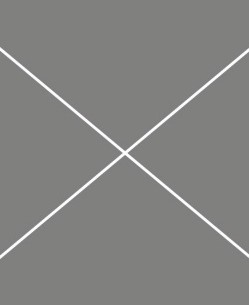 We love what we doLorem ipsum dolor sit amet, consectetur adipisicing elit. Quidem tempora ducimus non est harum inventore optio esse ven iam iusto impedit explicabo ratione id iure, pariatur nihil nulla quae quam re- cusandae. Lorem ipsum dolor sit amet, consectetur adipisicing elit. Animi, odio, cumque. Soluta porro voluptatibus illo rerum ducimus ad error assumenda dignissimos aspernatur. Pellentesque vitae ipsum magna. Yestibulum vel finibus metus. Duis rhoncus eleifend aliquet. Aliquam tempus, est non imperdiet elementum, enim orci posuere libero, nec tristique tortor nibh sed ipsum. Nullam id dui ornare, tempor ante vel, lacinia odio. Praesent et eros lectus.— WORDS OF FOUNDERPearls of words from the boss to encourage us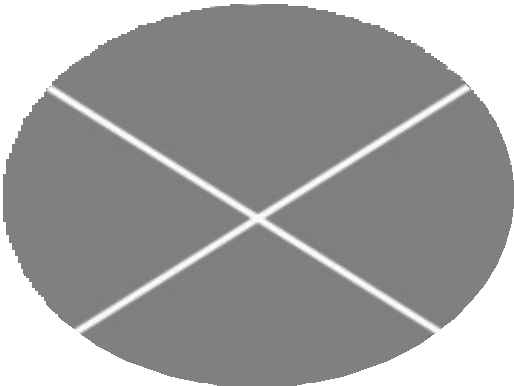 Cum sociis natoque parturient montes, nascetur.Pellentesque a ex molestie, varius ipsum ultrices, commodo odio. Interdum et malesuada fames ac ante ipsum primis in faucibus. Prae- sent sed augue non eros efficitur mollis. Vestibulum magna metus, vehicula in nibh id, commodo sagittis urna. Fusce rhoncus magna eu felis sagittis, at maximus justo efficitur. Pellentesque neque elit, tincidunt vitae mattis et, vulputate eget felis. Nam eu nulla pharetra, sagittis elit in, porta purus. Nuncut urna at leo auctor maximus sitamet nec diam. Cum sociis natoque penatibus et magnis dis parturient montes, nascetur ridiculus mus.Duis iaculis.Pellentesque a ex molestie, varius ipsum ultrices.Praesent sed augue non eros effic- itur mollis. Vestibulum magna me- tus, vehicula in nibh id, commodo sagittis urna. Fusce rhoncus magna eu felis sagittis, at maximus justo efficitur. Pellentesque neque elit, tincidunt vitae mattis et, vulputate eget felis. Nam eu nulla pharetra, sagittis elit in, porta purus. Nuncut urna at leo auctor maximus sitamet nec diam. Cum sociis natoque penatibus et magnis dis parturient montes, nascetur ridiculus. Pellen- tesque a ex molestie, varius ipsum ultrices, commodo odio. Interdum et malesuada fames ac ante ipsum primis in faucibus. Praesent sed augue non eros efficitur mollis.Duis iaculis tortor a egestas.Donec vulputate aliquet nibh, sed lacinia leo tempus congue.In hac habitasse platea dictumst. Duis malesuada nunc quam, cursus dic- tum tortor posuere in. Ut convallis placerat imperdiet. Nam luctus justo tortor, non scelerisque tortor.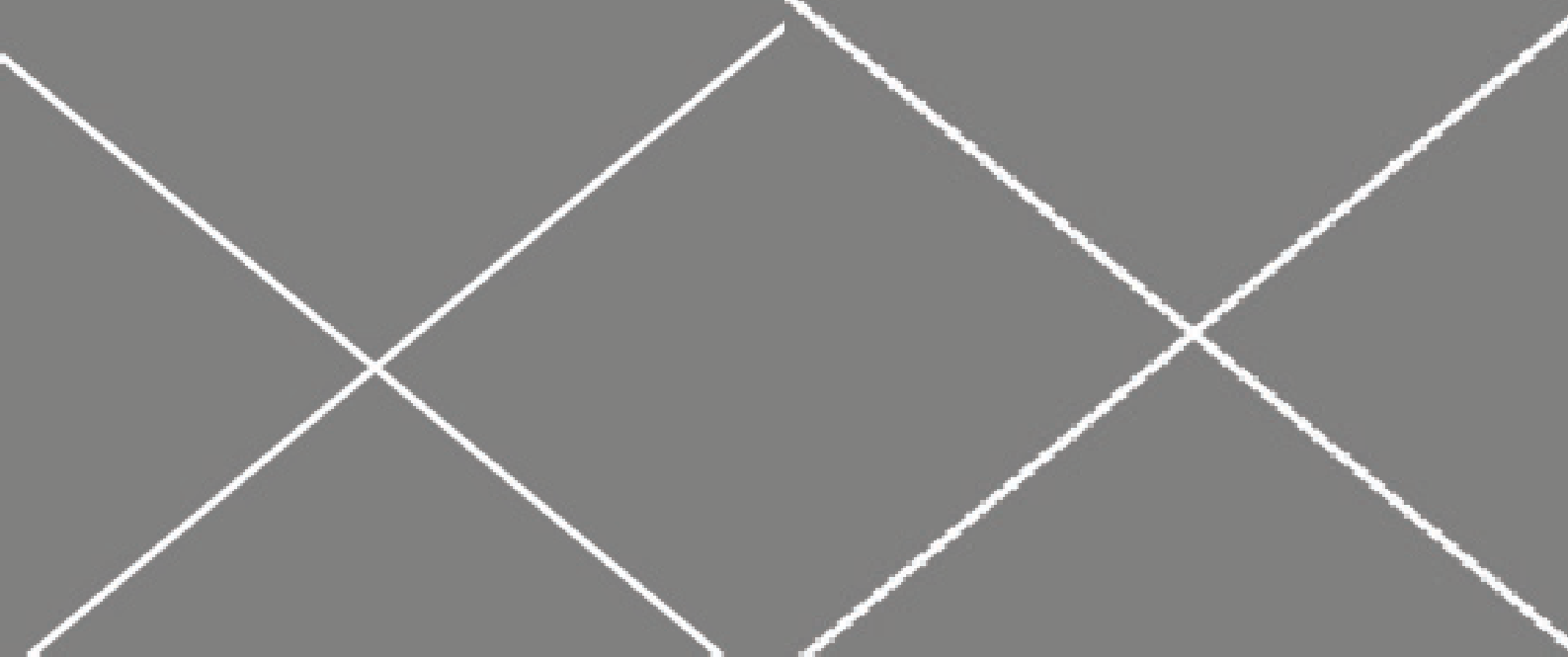 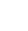 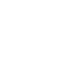 — OUR SERVICESWe help brands and companies stand out in the digital age.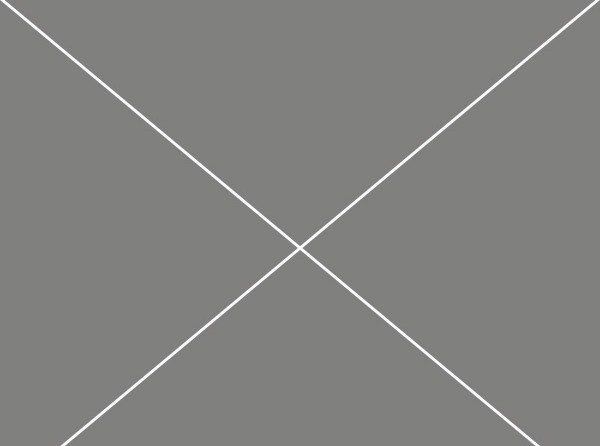 BRANDING & POSITIONING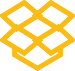 Understanding what you want is our strategy for your brand. We are always figuring out ways to capture your vision.           SOCIAL STRATEGY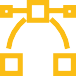 This a powerful outlet that con-stantly gets overlooked. We strive to figure out ways to help your audience grow.WEB DESIGN & DEVELOPMENTWe’ve got your front end and back end needs covered. We’re always looking for strategies to make your brand’s needs fit.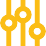 BUSINESS ANALYTICSThis a powerful outlet that con- stantly gets overlooked. We strive to figure out ways to help your audience grow.INTERFACE DESIGNGrok integrate thinker-maker-doer piverate entrepreneur sticky note iterate waterfall is so 2000 and late 360 campaign.USER EXPERIENCEUnderstanding what you want is our strategy for your brand. We are always figuring out ways to capture your vision.Sed odio tortor, scelerisque at mi ac, fringilla finibus felis.Curabitur semper ex eget faucibus ultricies. Pellentesque pharetra, orci eu finibus posuere, velit risus interdum nunc, in feugiat ante neque ac tortor. Proin at iaculis libero. Ut fringilla tristique ligula in tempus. In et faucibus lacus. Nunc risus pu- rus, volutpat volutpat quam non, tempor molestie mi. Aenean tempor, leo nec convallis mattis, orci erat placerat dolor, in pulvinar nisi felis fermentum nunc.Duis eleifend eleifend effici- tur. Pellentesque habitant morbi tristique senectus et netus et malesuada fames ac turpis egestas.Cras hendrerit enim sit amet iaculis consectetur.Nulla feugiat ullamcorper venenatis. Nam tincidunt sed ipsum at consectetur. Sed porta at lacus sed viverra. Curabitur  semper ex eget faucibus ultricies. Pellentesque pharetra, orci eu finibus posuere, velit risus interdum nunc, in feugiat ante neque ac tortor. Proin at iaculis libero. Ut fringilla tristique ligu- la in tempus. In et faucibus lacus. Nunc risus purus, volutpat volutpat quam non, tempor molestie mi. Aenean tempor, leo nec convallis mattis, orci erat placerat.— OUR PROCESSWe know the best results come from bold ideas. We enjoy what we do and we want you to too.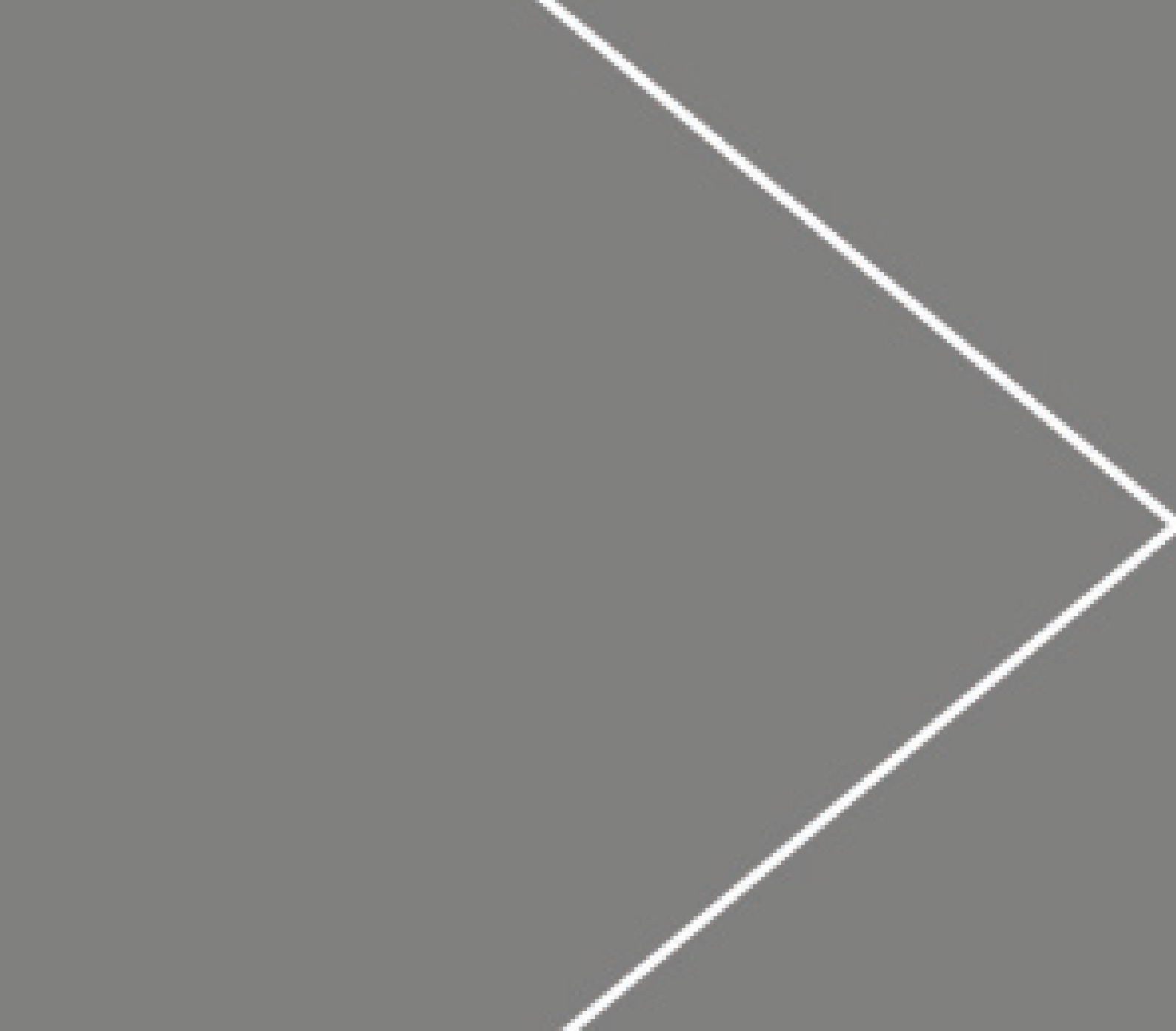 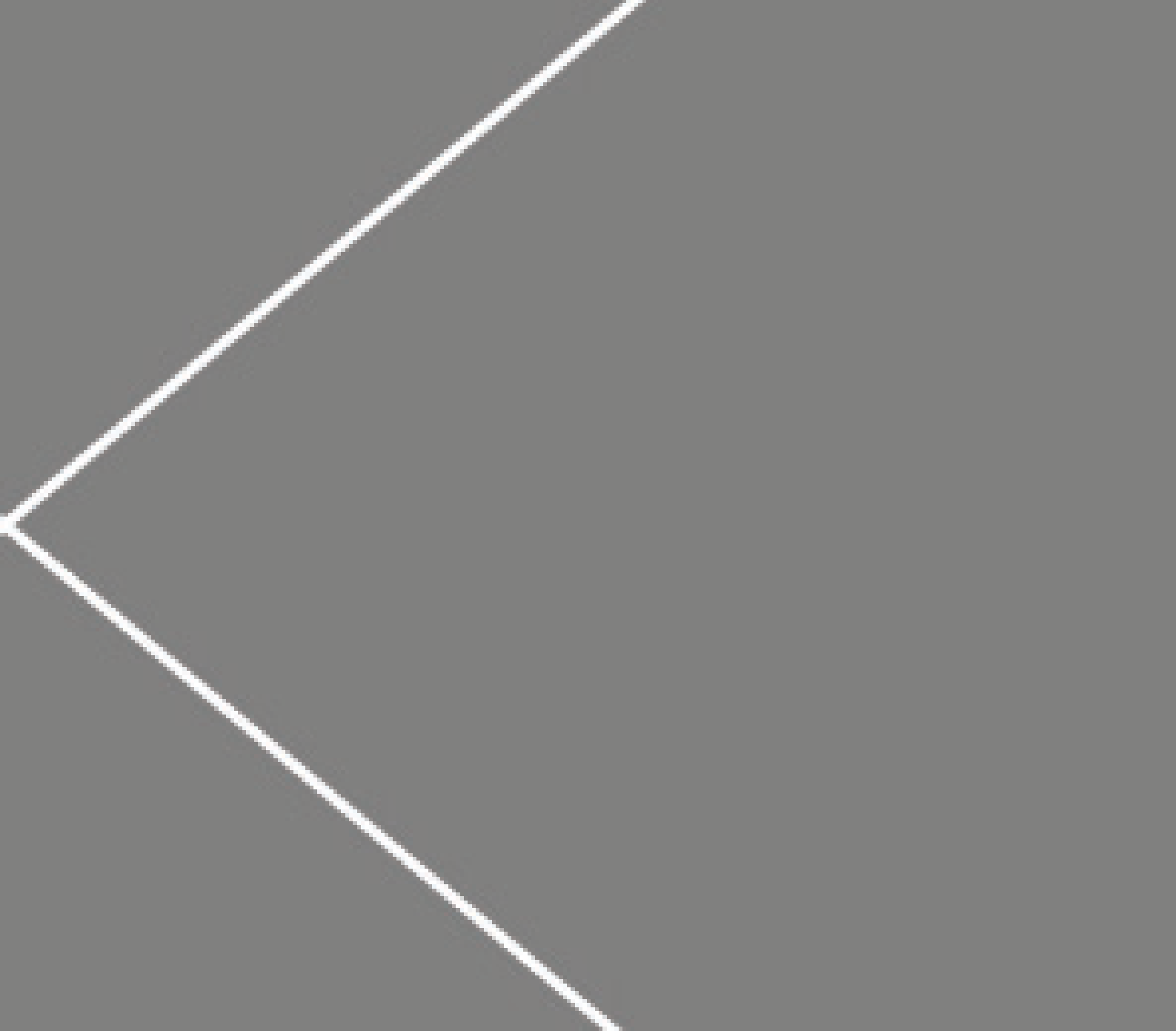 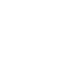 — PACKAGESChoose best pricing plansNunc viverra posuere mauris nec fringilla. Nunc lobortis elit eros, vitae dignis- sim est mattis non. In sed tortor a magna consequat facilisis. Praesent port- titor purus sed enim malesuada, vitae consequat magna pulvinar. Nam eu nulla pharetra, sagittis elit in, porta purus.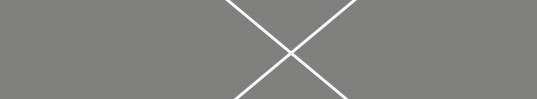 — STRATEGYHow to develop the best businessPraesent et eros lectus. Proin at justo rhoncus augue finibus condimentum. Curabitur sed est sit amet elit mattis efficitur quis. Duis eleifend eleifend effi- citur. Pellentesque habitant morbi tristique senectus et netus et malesuada fames ac turpis egestas.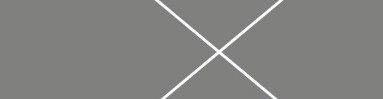 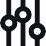 Sed porta at lacus sed viverra.+ Donec ullamcorper efficitur mauris, nec volutpat ipsum aliquam a.+ Aliquam interdum diam orci, sed sodales felis hendrerit nec.+    Suspendisse volutpat, magna in pulvinar fringilla, nibh massa dapibus tellus, ac fringilla ex est nec nunc.+ Phasellus aliquam faucibus sapien vel efficitur.+ Fusce mollis tortor nisl, et sem- per tortor ornare ac.+ Sed odio tortor, scelerisque at mi ac, fringilla finibus felis.Curabitur semper ex eget faucibus ultricies. Pellentesque pharetra, orci eu finibus posuere, velit risus inter- dum nunc, in feugiat ante nequeac tortor. Proin at iaculis libero. Ut fringilla tristique ligula in tempus. In et faucibus lacus. Nunc risus purus, volutpat volutpat quam non, tempor molestie mi.Sed porta at lacus sed viverra.Duis purus elit, tincidunt vitae blan- dit eu, tempus quis massa. Integer sodales congue neque sed feugiat. Nam eu nulla pharetra, sagittis elit in, porta purus. Nunc ut urna at leo auctor maximus sit amet nec diam.Cum sociis  natoque  penatibus et magnis dis parturient montes, nascetur ridiculus mus.Duis purus elit, tincidunt vitae blan- dit eu, tempus quis massa. Integer sodales congue neque sed feugiat. Nam eu nulla pharetra, sagittis elit in, porta purus. Nunc ut urna at leo auctor maximus sit amet nec diam.Cum sociis  natoque  penatibus et magnis dis parturient montes, nascetur ridiculus mus.Lorem ipsum dolor sit amet, consectetur adipiscing elit. Nulla at gravida orci, non accumsan enim. Quisque vel tortor nisl. Aenean tempor, leo nec convallis mattis, orci erat placerat dolor, in pulvinar nisi felis fermentum nunc. Cum sociis natoque penatibus et magnis dis parturient montes, nascetur ridiculus mus. Duis iaculis tortor a egestas ultricies.— WORKSome highlights of work we’ve done for forward thinking clients.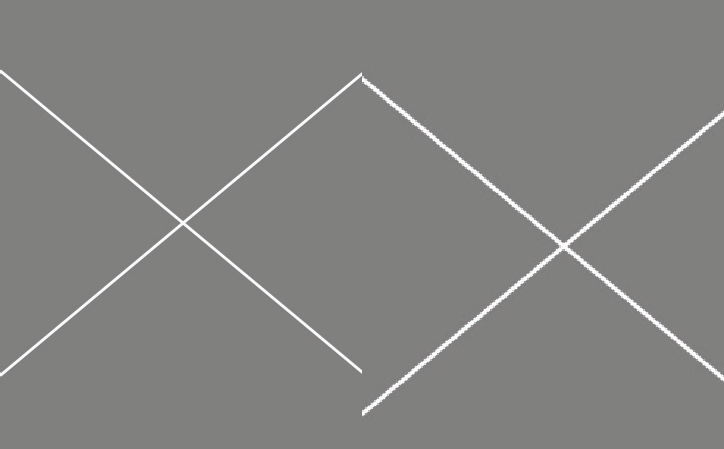 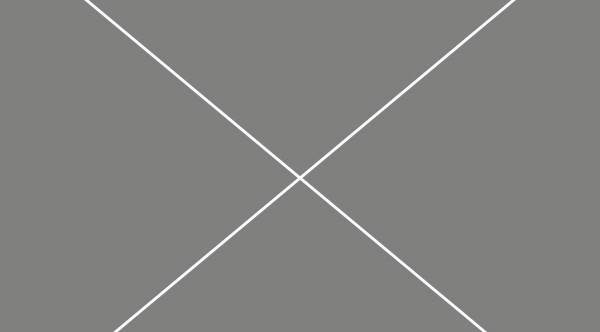 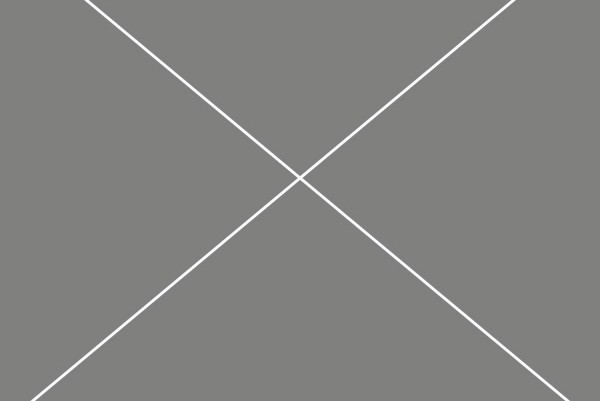 Duis eleifend eleifend efficitur. Pellentesque habitant morbi tristique senectus et netus  et malesuada fames ac turpis egestas. Cras hendrerit enim sit amet iaculis consectetur.Sed odio tortor, scelerisque at mi ac, fringilla finibus felis. Curabitur semper ex eget faucibus ultricies. Pel- lentesque pharetra, orci eu finibus posuere, velit risus interdum nunc, in feugiat ante neque ac tortor. Proin  at iaculis libero. Ut fringilla tristique ligula in tempus. Inet faucibus lacus. Curabitur semper ex eget faucibus ultricies. Pellentesque pharetra, orci eu finibus posuere.Nunc risus purus, volutpat volutpat quam non, tempor molestie mi. Aenean tempor, leo nec convallis mattis, orci erat placerat dolor, in pulvinar nisi felis fermentum nunc. Duis eleifend eleifend efficitur. Pellentesque ha- bitant morbi tristique senectus et netus et malesuada fames ac turpis egestas.— OUR CLIENTSOur friends who love to work with us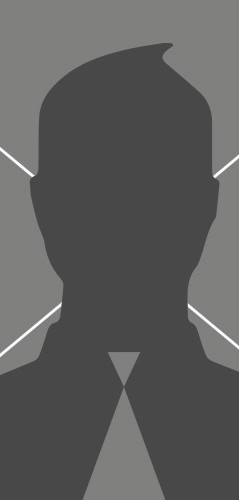 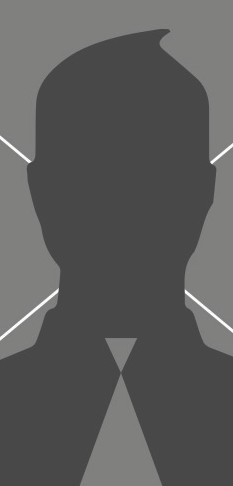 — WHY USWe love to make a difference by creating digital experiences that simplify and enhance value.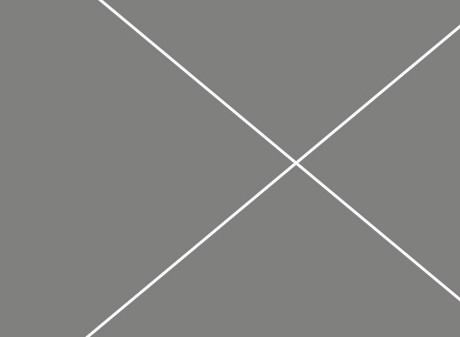 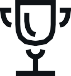 1350Project Done193Office Staff978Happy Clients— THE TEAMMeet people of behind workDuis eleifend eleifend efficitur. Pellentesque habitant morbi tristique senectus et netus  et malesuada fames ac turpis egestas. Cras hendrerit enim sit amet iaculis consectetur.Nulla feugiat ullamcorper venenatis. Nam tincidunt sed ipsum at consectetur. Sed porta at lacus sed viverra.Duis purus elit, tincidunt vitae blandit eu, tempus quis massa. Integer sodales congue neque sed feugiat.Lorem ipsum dolor sit amet, consectetur adipiscingelit. Nulla at gravida orci, non accumsan enim. Quisque vel tortor nisl. Donec ullamcorper efficitur mauris, nec volutpat ipsum aliquam a. Aliquam interdum diam orci, sed sodales felis hendrerit nec. Suspendisse volutpat, magna in pulvinar fringilla, nibh massa dapibus tellus. Cum sociis natoque penatibus et magnis dis parturient montes, nascetur ridiculus mus. Duis iaculis tortor a egestas ultricies. Pellentesque a ex molestie, varius ipsum ultrices, commodo odio. Interdum et malesuada fames.We have awesome creative designers & developers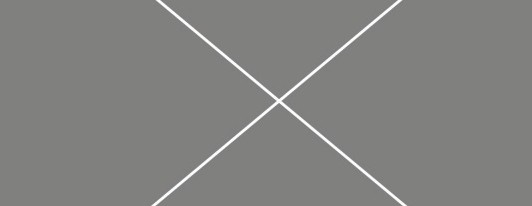 Jason Aloisio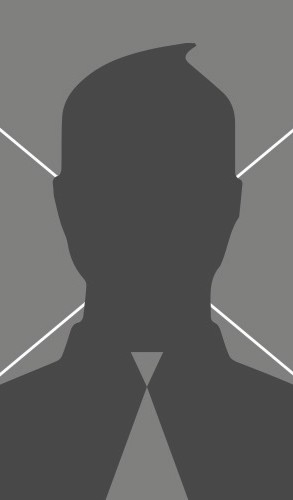 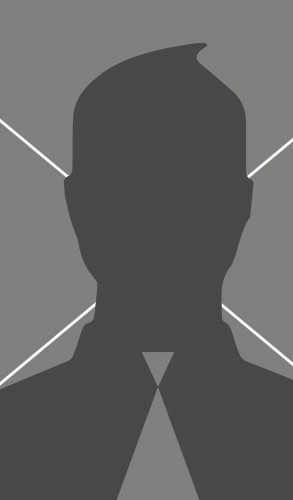 MARKETINGLorem ipsum dolor sit amet, consectetur adip- iscing elit. Aliquam vehicula sit amet enim ac sagittis. Curabitur eget leo varius, elementum mauris eget, egestas quam. Donec ante risus, dapibus sed lectus non,  lacinia  vestibulum nisi. Morbi vitae augue quam. Nullam ac laoreet libero. Consectetur adipiscing elit.Aliquam iaculis sit amet enim ac sagittis. Curabitur eget leo varius, elementum mauris eget, egestas quam.Jason WalkerWEB DESIGNERLorem ipsum dolor sit amet, consectetur adip- iscing elit. Aliquam vehicula sit amet enim ac sagittis. Curabitur eget leo varius, elementum mauris eget, egestas quam. Donec ante risus, dapibus sed lectus non,  lacinia  vestibulum nisi. Morbi vitae augue quam. Nullam ac laoreet libero. Consectetur adipiscing elit.Aliquam iaculis sit amet enim ac sagittis. Curabitur eget leo varius, elementum mauris eget, egestas quam.Hillary DwyerDEVELOPERLorem ipsum dolor sit amet, consectetur adip- iscing elit. Aliquam vehicula sit amet enim ac sagittis. Curabitur eget leo varius, elementum mauris eget, egestas quam. Donec ante risus, dapibus sed lectus non,  lacinia  vestibulum nisi. Morbi vitae augue quam. Nullam ac laoreet libero. Consectetur adipiscing elit.Aliquam iaculis sit amet enim ac sagittis. Curabitur eget leo varius, elementum mauris eget, egestas quam.www.yourwebsite.com 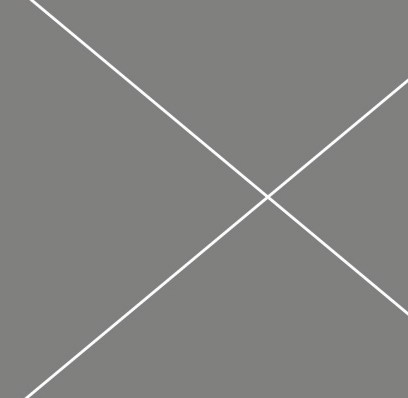 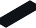 Четкая структура.Холодные и горячие КП.Сопроводительные письмаГрафическое оформление влюбых цветах и форматахГотовность от 72 часовТакже “под ключ”: презентации,брошюры, White Paper, буклеты, маркетинг-китДополнительно: оформление подбрендбук компании или подбор сочетаний цветов для создания вашего фирстиля иоформленияClear structure. Thesolicited and unsolicited business proposals. The cover lettersGraphic designin any colors and formatsAn availability from 72 hoursPlus the turnkey: presentations,brochures, WhitePaper, booklets, and marketing kitsAdditionally: design for a company’s brand book or selection of color combinations to create your corporate identity and design10 standard assets a month40 standard assets a month350 standard assets a month350 standard assets a monthUS $29 /mo(Only US$2.99/asset)US $79 /mo(Only US$1.99/asset)US $169 /mo(Only US$0.48/asset)US $169 /mo(Only US$0.48/asset)+ First month free, then US$29.99/mo+ First month free, then US$79.99/mo++Annual plan, paid monthlyAdditional standard assets: US$0.99/ea+ Cancel risk-free within the first month+ Cancel risk-free within the first month++Annual plan, paid monthlyAdditional standard assets: US$0.99/ea+ Annual plan, paid monthly+ Annual plan, paid monthly++Annual plan, paid monthlyAdditional standard assets: US$0.99/ea+ Additional standard assets: US$2.99/ea+ Additional standard assets: US$1.99/ea++Annual plan, paid monthlyAdditional standard assets: US$0.99/ea+ Rollover up to 120 stan- dard assets with plan renewal+ Rollover up to 480 stan- dard assets with plan renewal++Annual plan, paid monthlyAdditional standard assets: US$0.99/ea